2.5. Утверждение членов комиссии и назначение ее председателя оформляются приказом по МБДОУ детский сад №4 «Родничок» с. Мишкино 2.6. Срок полномочий Комиссии  составляет 1 год.	3. Деятельность  Комиссии3.1.   Комиссия собирается в случае возникновения конфликтной ситуации в МБДОУ детский сад  №4 «Родничок» с. Мишкино если стороны самостоятельно не урегулировали разногласия.3.2.     Заявитель может обратиться в  Комиссию  в десятидневный срок со дня возникновения конфликтной ситуации и нарушения его прав.  3.3.   Комиссия  в соответствии с полученным заявлением, заслушав мнения обеих сторон, принимает решение об урегулировании конфликтной ситуации.3.4.     Конфликтная ситуация рассматривается в присутствии заявителя и ответчика. Комиссия имеет право вызывать на заседания свидетелей конфликта, приглашать специалистов (психолога), если они не являются членами комиссии.3.5.     Работа Комиссии  оформляется протоколами, которые подписываются председателем комиссии  и секретарем.3.6.     Решения Комиссии  принимаются простым  большинством голосов при наличии не менее   половины членов состава комиссии.3.7.     Рассмотрение заявления должно быть проведено в десятидневный срок со дня подачи заявления.3.8.     По требованию заявителя решение Комиссии  может быть выдано ему в письменном виде.3.9.          Решение Комиссии  является обязательным для всех участников образовательных отношений в МБДОУ детский сад №4 «Родничок» с. Мишкино  и подлежит исполнению в сроки, предусмотренные указанным решением.    3.10. Решение Комиссии может быть обжаловано в порядке установленном действующим законодательством Российской Федерации.4. Права и обязанности членов Комиссии 4.1. Члены Комиссии имеют право на получение необходимых консультаций различных специалистов и организаций по вопросам, относящихся к компетенции  Комиссии.4.2. Члены Комиссии  обязаны присутствовать на заседании, принимать решение по заявленному вопросу открытым голосованием, давать заявителю ответ в письменном  и устном виде.4.3. Принимать к рассмотрению заявления любого участника образовательных  отношений при несогласии с решением или действием администрации, воспитателя, родителя (законного представителя) воспитанника;4.4.  Рекомендовать, приостанавливать или отменять ранее принятое решение на основании проведенного изучения при согласии конфликтующих сторон;4.5.  Рекомендовать изменения в локальных актах МБДОУ детский сад №4 «Родничок» с.Мишкино с целью демократизации основ управления образовательным учреждением или расширения прав участников образовательных  отношений.5. Делопроизводство Комиссии5.1. Заседания  Комиссии  оформляются протоколом, который подписывается председателем и секретарем Комиссии. Протоколы хранятся в МБДОУ детский сад  №4 «Родничок» с. Мишкино в течение пяти лет. Данное Положение принимается на общем собрании работников ДОУ, общем родительском собрании срок его действия не устанавливается.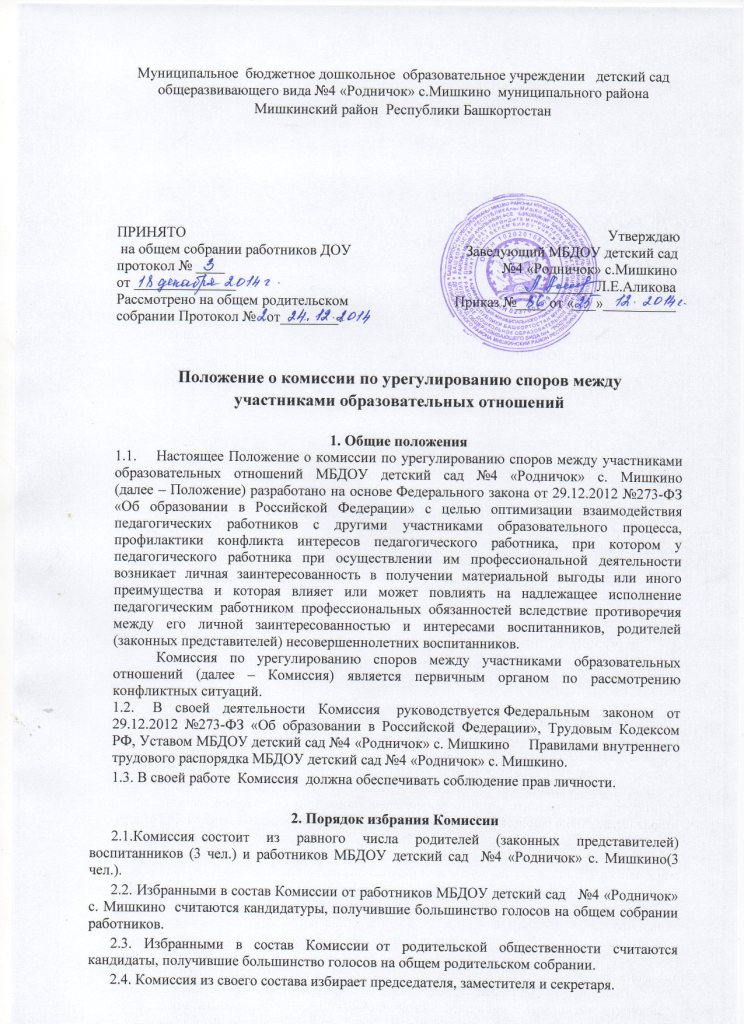 